Szczecin, dnia 25 listopada 2021 roku Wojewódzki Sąd Administracyjny                w Szczecinie ul. Staromłyńska 10  70-561 SzczecinADM.251.4.2021Wykonawcybiorący udział w postępowaniuDotyczy: 	postępowania o udzielenie zamówienia publicznego, prowadzonego w trybie podstawowym, na podstawie art. 275 pkt 1 ustawy z dnia 11 września 2019 r. Prawo zamówień publicznych (tj. Dz. U. z 2021 r., poz. 1129 ze zm.), pn.: „Dostawa energii elektrycznej do punktów poboru Wojewódzkiego Sądu Administracyjnego w Szczecinie zlokalizowanych w budynkach przy ul. Staromłyńskiej 10 i przy ul. Łaziebnej 6 w Szczecinie”, sygnatura sprawy: ADM.251.4.2021INFORMACJA O WYBORZE NAJKORZYSTNIEJSZEJ OFERTYDziałając na podstawie art. 253 ust. 1 pkt 1 ustawy z dnia 11 września 2019 r. Prawo zamówień publicznych (tj. Dz. U. z 2021 r., poz. 1129 ze zm.), zwanej dalej ustawą Pzp, Zamawiający  - Wojewódzki Sąd Administracyjny w Szczecinie informuje, że w wyniku postępowania o udzielenie zamówienia publicznego pn. „Dostawa energii elektrycznej do punktów poboru Wojewódzkiego Sądu Administracyjnego w Szczecinie zlokalizowanych w budynkach przy ul. Staromłyńskiej 10 i przy ul. Łaziebnej 6 w Szczecinie”, na podstawie art. 239  ust. 1 ustawy Pzp, została wybrana oferta najkorzystniejsza, złożona przez Wykonawcę RENPRO Sp. z o.o.ul. Małopolska 4370-515 Szczecinwartość oferty: 172 427,30 złUzasadnienie:	W przedmiotowym postępowaniu przed upływem terminu składania ofert w dniu 19 listopada 2021 r. wpłynęły 4 oferty.ZESTAWIENIE OFERT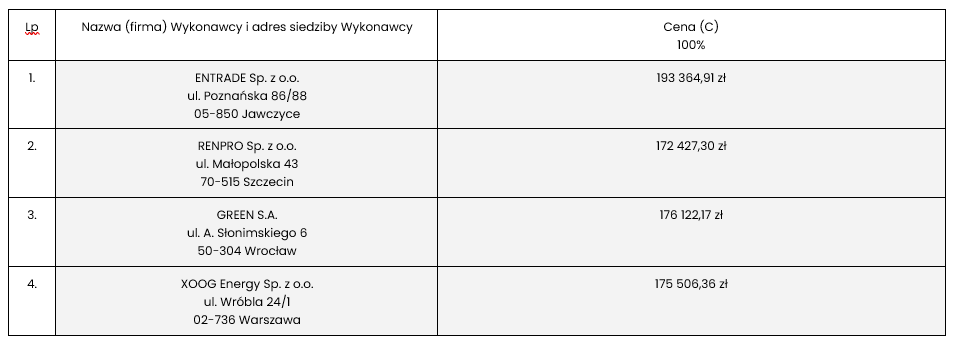 Złożone oferty oceniono wg następujących kryteriów, zgodnie z Rozdziałem XVIII SWZ:Cena (C) - 100%Sposób przyznania punktów w kryterium „cena”:najniższa cena ofertowaC =	x 100 % x 100 pktcena ofertowa w ofercie ocenianejOcena oferty nr 1 – Entrade Sp. z o.o., ul. Poznańska 86/88, 05-850 Jawczyce:Ocena oferty nr 2 – Renpro Sp. z o.o., ul. Małopolska 43, 70-515 Szczecin:Ocena oferty nr 3 – Green SA, ul. A. Słonimskiego 6, 50-504 Wrocław:Ocena oferty nr 4 – XOOG Energy Sp. z o.o., ul. Wróbla 24/1, 02-736 Warszawa:Ranking ofert:Na podstawie art. 239 ust. 1 ustawy Pzp „Zamawiający wybiera ofertę najkorzystniejszą na podstawie kryteriów oceny ofert określonych w dokumentach zamówienia”. Oferta Wykonawcy Renpro Sp. z o.o. spełnia wymagania Zamawiającego wskazane w ustawie Pzp i w dokumentach zamówienia oraz została oceniona jako najkorzystniejsza w oparciu o kryteria oceny ofert opisane w Rozdziale XVIII Specyfikacji Warunków Zamówienia.     W imieniu Zamawiającego:   Edyta Schoen       Dyrektor Wojewódzkiego       Sądu Administracyjnego
                 w Szczecinie		        	    					    ................................................. 				                    ZatwierdzamNr ofertyWykonawcaCIlość punktówMiejsce w rankingu2Renpro Sp. z o.o.172 427,30 zł100,00I4XOOG Energy Sp. z o.o.175 506,36 zł98,25II3Green SA176 122,17 zł97,90III1Entrade Sp. z o.o.193 364,91 zł89,17IV